LEMBAR KONSULTASI SKRIPSI Nama     : Susi AstutiNim        : 11160720 Jurusan   : Jinayah siyasahJudul Skripsi   : Tinjauan Fiqh Jinayah Tentang Tindak Pidana Pemalsuan UangPembimbing I : Dra.Ema Fathimah. M. HumLEMBAR KONSULTASI SKRIPSI Nama     : Susi AstutiNim        : 11160720 Jurusan   : Jinayah siyasahJudulSkripsi    : Tinjauan Fiqh Jinayah Tentang Tindak Pidana Pemalsuan UangPembimbing II :  Kun Budianto,S,Ag .S.H, M.SiTINJAUAN FIQH JINAYAH TENTANG TINDAK PIDANA PEMALSUAN UANG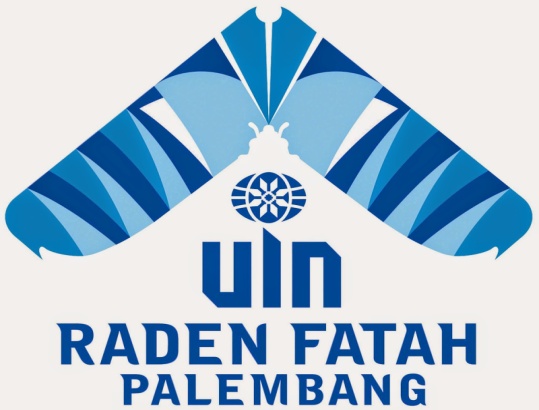 Oleh:Susi Astuti  NIM : 11160720SKRIPSIDiajukan kepada Fakultas Syari’ah UIN Raden Fatah untuk Memenuhi Salah Satu Syarat guna Memperoleh Gelar Sarjana Syari’ahPALEMBANG2015DAFTAR ISIHALAMAN JUDUL	iHALAMAN PERSETUJUAN	iiHALAMAN MOTTO DAN PERSEMBAHAN	iii ABSTRAK	ivPEDOMAN TRANSLITERASI ARAB	vKATA PENGHANTAR	viDAFTAR ISI	viiBAB I PENDAHULUANLatar Belakang Masalah	1Rumusan Masalah	6Tujuan Penelitian	6Kegunaan Penelitian	6Penelitian Terdahulu	7Metode Penelitian	8BAB II  TINJAUAN UMUMPengertian Fiqh	11Pengertian Jinayah	13Pengertian Fiqh Jinayah	16Pengertian Uang	18Pengertian Uang Palsu	18BAB III PEMBAHASANSanksi Tindak Pidana Pemalsuan Uang	27Tinjauan Fiqh Jinayah Tentang Tindak Pidana Pemalsuan Uang	46BAB IV KESIMPULANKesimpulan	51Saran	52DAFTAR PUSTAKA	53LAMPIRAN	56DAFTAR RIWAYAT HIDUP	55DAFTAR RIWAYAT HIDUPIdentitas DiriNama				:  Susi  AstutiNim                                  	:  11160720	Tempat tanggal lahir    	:  Palembang 9 Januari 1992	Jenis kelamin                 	:  Perempuan	Agama                            	:  IslamNama orang tuaAyah              	:  RozikinIbu			:  Parhati	    Alamat 			:  Jl. Rambutan dalam, Lorong Rawa sari 1 No.                                                                 1629,  Rt  44. Kec.Ilir barat II, Kel 30 ilir                                                                  Palembang. Status dalam Keluarga 	:  Anak ke lima dari 5 saudaraAlamat dan Identitas	   No. Hp			:  0852-73554-555- 0823 74461880	   Fb ( Facebook )		:  Susiastuti92@yahoo.com               E-mail                                	:  Susi  astuti001@gmail.com	   Riwayat  Pendidikan        	:  SD Negeri 38 tahun 2004-2005                                                               SMP Muhammadiya Palembang tahun 2007-2008                                                               SMA Negeri  10 Palembang tahun 2010-2011                                                               UIN Raden Fatah Palembang 2015MOTTO DAN PERSEMBAHANMOTTOمن سار على الدرب وصلDengan tekat, niat baik menjalankan keberhasilan dan kesuksesan itu akan membawa kunci kehidupan.KUPERSEMBAHKAN KEPADA :Kepada ibu tercinta, orang tua ibu Parhati dan ayah Rozikin  yang telah mendorong dan yang memberi motifasi, nasihat, kasi sayang, serta selalu mendoakan ananda.Sahabat-sahabatku yang selalu ada untuk ku baik itu teman seperjuangan maupun teman dekat yang telah memberi motifasi dan semangat.Terima kasih kepada dosen-dosen syari’ah dan pembimbing yang baik yang telah memberi pelajaran serta inspirasi sampai saat ini.Almamaterku tercinta UIN Raden Fatah Palembang.Terima kasih kakakku dan keluargaku yang aku sayangi.KATA PENGHANTARAlhamdulillah segala puji dan syukur kehadirat allah SWT yang telah melimpahkan rahmat dan taufik  serta hidayah-nya kepada penulis, sehingga penulis dapat menyelesaikan Tugas Akhir ini dengan judul“  TINJAUAN FIQH  JINAYAH TENTANG TINDAK PIDANA PEMALSUAN UANG. Tugas akhir ini merupakan tugas dan kewajiban untuk melengkapi syarat-syarat dalam menyelesaikan pendidikan  S1 Sarjana Syariah  UIN Raden Fatah Palembang. Shalawat serta salam senantiasa kita sampaikan kepada Nabi Muhammad SAW yang telah menyampaikan ajaran-ajaran Allah SWT. Semoga Allah senantiasa memberikan limpahan rahmat serta hidayah-Nya kepada Nabi Muhammad beserta sahabat dan keluarganya dan seluruh umat Islam khususnya.Penulis menyadari sepenuhnya bahwa penulis tugas akhir ini tidak akan terwujud tanpa adanya bantuan dan dukungan dari berbagai pihak, baik itu bantuan moril maupun materil, sehingga penulis dapat menutupi segala kekurangan dan kesulitan yang dialami, walaupun demikian penulis juga menyadari bahwa penulis tugas akhir ini masih banyak kekurangan karena keterbatasan, dan pengetahuan dan kemampuan pengetahuan. Oleh karena itu penulis ingin mengucapkan terima kasih kepada :Kepada kedua orang tua, Ayah Rozikin, Ibu Parhati, beserta keluarga besarku tercinta,yang telah mendoakan, memberi semangat dan bantuan yang tak terhingga. Berkat beliau atas semangatnya hingga saya bisa menyelesaikan di bangku perkuliahan ini.Keluargaku tercinta, serta kakakku Bripka Sutikno, Bambang Irawan, Santi Pertiwi, Sus wati, yang telah mendoakan, meluangkan waktu, dan memberi motifasi, dukungan baik moril maupun materil.Bapak Prof. Dr. Romli, SA, M.Ag selaku Dekan Fakultas Syari’ah UIN Raden Fatah PalembangBapak Mufti Fiandi, M. Ag ,selaku PA ( Pembimbing Akademik) Fakultas Syari’ah UIN Raden Fatah Palembang.Ibu Nilawati, S.Ag, M.Hum selaku Ketua Jurusan Jinayah Fakultas Syari’ah Raden Fatah Palembang.Ibu Dra. Ema Fathimah, M.Hum selaku Pembimbing  Utama yang telah meluangkan waktu serta memberikan motifasi dan kritikan untuk membimbing dan mengarahkan dalam menyelesaikan Tugas Akhir ini.Bapak Kun Budianto ,S.Ag.S.H,M,Si selaku pembimbing kedua yang telah meluangkan waktu serta memberikan motifasi dan kritikan untuk membimbing dan mengarahkan dalam menyelesaikan tugas akhir ini.Seluruh dosen Fakultas Syari’ah yang selama ini telah mendidik dan memberikan banyak ilmuanya dan saya ucapkan terima kasih sehingga penulis dapat menyelesaikan jenjang pendidikan dengan baik.Sahabat-sahabat terbaiku, dan keluarga karib ku juga seluruh teman-teman seperjuangan ku Js 2 ( Jinayah siyasah ) Angkatan 2011.Sahabat Karibku, Peni Juhaini Fiati, kakakku tercinta, saudara-saudaraku yang baik mba Pipit. Serta ibu/ bapakku, kakak, adik-adik yang saya sayangi terima kasih banyak berkat beliau yang memberi motifasi baik senang maupun dorongan yang telah diberikan.Pengelolah perpustakaan Fakultas Syari’ah: Bapak dan Ibu staf karyawan perpustakaan UIN Raden Fatah Palembang.Dengan Iringan doa, baik semua pihak yang terlibat dalam pembuatan skripsi ini semoga mendapat balasan dari Allah SWT. Akhirnya penulis berharap agar skripsi  ini bermanfaat bagi diri pribadi dan pembaca sekalian.                                                                    Palembang,    September 2015                                                                      Penulis,                                                                    Susi Astuti                                                                    11160720ABSTRAKPemalsuan uang adalah suatu perbuatan tanpa wewenang memproduksi dengan menyerupai, meniru mata uang sehingga mendekati bentuk mata uang asli dengan maksud menipu tentang pemalsuan uang. beranjak dari sinilah, maka Tinjauan Fiqh Jinayah Tentang Tindak Pidana Pemalsuan Uang menjadi penting untuk diteliti dalam bentuk skripsi. Maka dengan permasalahan tersebut penulis tertarik menulis skipsi dengan judul, “ Tinjauan Fiqh Jinayah Tentang Tindak Pidana Pemalsuan Uang”.Adapun permasalahan tersebut yaitu: (1) Apa sanksi tindak pidana pemalsuan uang menurut KUHP. Jika ditinjau dari hukum pidana seseorang melakukan kejahatan tersebut tergolong orang yang dikenakan sanksi hukuman tindak pidana pemalsuan  yaitu berupa hukuman sanksi pasal 244  dan 245 KUHP(2) Bagaimana tinjauan fiqh jinayah mengenai tindak pidana pemalsuan uang. Hasil penelitian menunjukan bahwa pemalsuan uang, dalam konsep fiqh merupakan bentuk kejahatan yang berhubungan dengan tindak pidana. Bahwa didalam fiqh jinayah pemalsuan uang adalah tindakan yang dilakukan seseorang untuk berbuat kejahatan dan melanggar aturan yang berlaku sesuai dengan ketentuan hukum. Yakitu dikenakan hukuman tak’zir Dengan usaha menjawab masalah dari penelitian ini, penulis menggunakan studi kepustakaan ( library research) yang tergolong penelitian jenis data kualitatif, yakni data yang bersifat menggambarkan, menguraikan, menjelaskan dan memaparkan tentang masalah yang terkait dalam rumusan masalah. Dan didalam kajian kedua konsep yang berhubungan dengan pemalsuan uang penulis mengangkat judul tentang tinjauan fiqh jinayah tentang tindak pidana pemalsuan uang. maka di dalam penelitian tersebut.  Terdapat dua perbedaan hanya berbeda dari keduanya adalah hanya terdapat pelaksanaan hukumannya saja. Dari jenis data tersebut bahwa penulis menggunakan data primer dan jenis data  sekunder yaitu terdiri dari buku, hasil penelitian, tulisan bahan hukum primer, yang menunjuk pada mekanisme atau prinsip umum kemetodean  yang digunakan. Dan pemahaman tentang tinjauan hukum yang berkaitan tentang pemalsuan uang konsep fiqh telah mengkaji bahwa ketetapan hukum bagi pelaku pemalsuan uang termasuk ke dalam kajian hukuman yang berupa jarimah tak’zir.Kata kunci : Pemalsuan, Jinayah, Tak’zirNoHari/tanggalHal yang di konsultasikanParafNoHari/tanggalHal yang di konsultasikanParaf